                                                   Путь к успеху озарит - МЕЖДУНАРОДНЫЙ КОНКУРС «КИТ»!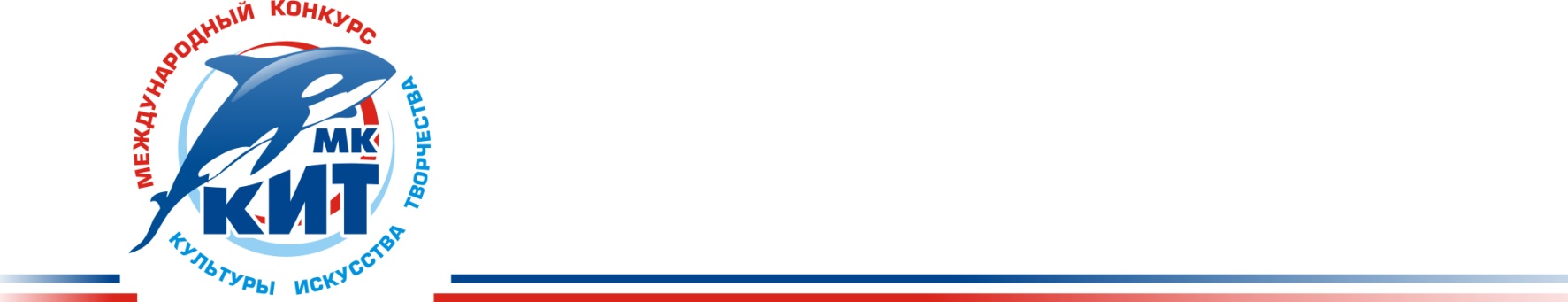 www.mk-kit.ru, мк-кит.рф, mk-kit@bk.ru, vk.com/mkkit2015,+7(343) 271-999-7; +7-950-631-57-35; +7-922-173-20-22г. Екатеринбург, ул. Крауля, д. 51, оф. 1 ТАБЛИЦА 2ТАБЛИЦА 3 (графы отмеченные  * заполняется, если Вы приобретете у нас путевку на проживание)ОПРОС: КАК ВЫ УЗНАЛИ О НАШЕМ КОНКУРСЕ? (впишите выбранный вариант: социальные сети, рассказали друзья, приглашение по e-mail, приглашение по почте или другое):___________________________________________________________________________________________________   Примечание: Заявки принимаются только в предлагаемой редакции!!! (ОДНА ЗАЯВКА НА ОДНОГО ЧЕЛОВЕКА (коллектив) и ОДНУ НОМИНАЦИЮ)!!!ВНИМАНИЕ АКЦИЯ! Добавляйтесь в официальную группу ВКонтакте vk.com/mkkit2015 и получи скидку 5% на организационный взнос конкурса. Подробнее об акциях можно узнать на сайте www.mk-kit.ru или мк-кит.рф или по телефону +7-922-173-20-22Заявка на участие в Международном конкурсе «КИТ» с 8-10 апреля в г.о. СамараЗАЯВКА состоит из 3-х таблиц ОБРАТИТЕ ВНИМАНИЕ!ТАБЛИЦА 1Заявка на участие в Международном конкурсе «КИТ» с 8-10 апреля в г.о. СамараЗАЯВКА состоит из 3-х таблиц ОБРАТИТЕ ВНИМАНИЕ!ТАБЛИЦА 1Заявка на участие в Международном конкурсе «КИТ» с 8-10 апреля в г.о. СамараЗАЯВКА состоит из 3-х таблиц ОБРАТИТЕ ВНИМАНИЕ!ТАБЛИЦА 1Заявка на участие в Международном конкурсе «КИТ» с 8-10 апреля в г.о. СамараЗАЯВКА состоит из 3-х таблиц ОБРАТИТЕ ВНИМАНИЕ!ТАБЛИЦА 1Заявка на участие в Международном конкурсе «КИТ» с 8-10 апреля в г.о. СамараЗАЯВКА состоит из 3-х таблиц ОБРАТИТЕ ВНИМАНИЕ!ТАБЛИЦА 1Заявка на участие в Международном конкурсе «КИТ» с 8-10 апреля в г.о. СамараЗАЯВКА состоит из 3-х таблиц ОБРАТИТЕ ВНИМАНИЕ!ТАБЛИЦА 1Заявка на участие в Международном конкурсе «КИТ» с 8-10 апреля в г.о. СамараЗАЯВКА состоит из 3-х таблиц ОБРАТИТЕ ВНИМАНИЕ!ТАБЛИЦА 1Заявка на участие в Международном конкурсе «КИТ» с 8-10 апреля в г.о. СамараЗАЯВКА состоит из 3-х таблиц ОБРАТИТЕ ВНИМАНИЕ!ТАБЛИЦА 1Заявка на участие в Международном конкурсе «КИТ» с 8-10 апреля в г.о. СамараЗАЯВКА состоит из 3-х таблиц ОБРАТИТЕ ВНИМАНИЕ!ТАБЛИЦА 1112345678НоминацияНоминацияФамилия и имя участникаили название ансамбляНаправляющая организация(для дипломов)страна, область, городПочтовый адрес учреждения,ФИО ДиректораКонтактный телефон , е-mail учрежденияФ.И.О. полностьюруководителя,концертмейстера, хореографа(для дипломов и благодарственных писем)Контактнаяинформация руководителятелефон,e-mailТелефоны для экстренной связи (обязательно мобильный, действующий в роуминге)Примечание(технический райдер, пожелания /просьбы к орг. комитету)моб:+7(...)дом:+7(...)e-mail:910111213141516Направление(соло/ансамбль) Инструмент (для исполнителей инструментальной музыки):Количество человекв ансамблеВозрастная категорияНазвание первого конкурсного номера/работыТочное время звучания первогопроизведения ДПИ, ИЗО или ФОТО: размер работы Название второго конкурсного номера/работы(если заявляетесь)Точное время звучания второгопроизведения ДПИ, ИЗО или ФОТО: размер работы ОБРАЗЕЦ:Название номера, автор, концертмейстер. Театр: автор и название спектакля (миниатюры, композиции). ДПИ, ИЗО, ФОТО: название работы, техника17*18*19*20*21*22*23*2425Количество проживающих в гостинице-вариант размещенияФамилия Имя Отчество проживающегоСтатус:участникруководительсопровождающийДата рождения№ паспорта, серия, кем и когда выдан(свидетельство о рождении)Питание(завтраки, обеды, ужины)Дата, время и способ прибытия и отбытия делегации (номер поезда, вагона, рейса и пр.)Способ оплаты наличный/безналичныйНаименование организации, реквизиты на которую составлять договор/ паспортные данные (если оплачивает физическое лицо)Образец: 17 человекВариант размещения №11.Образец: 17 человекВариант размещения №12.